附件：5未来科学城170.6平方公里规划范围示意图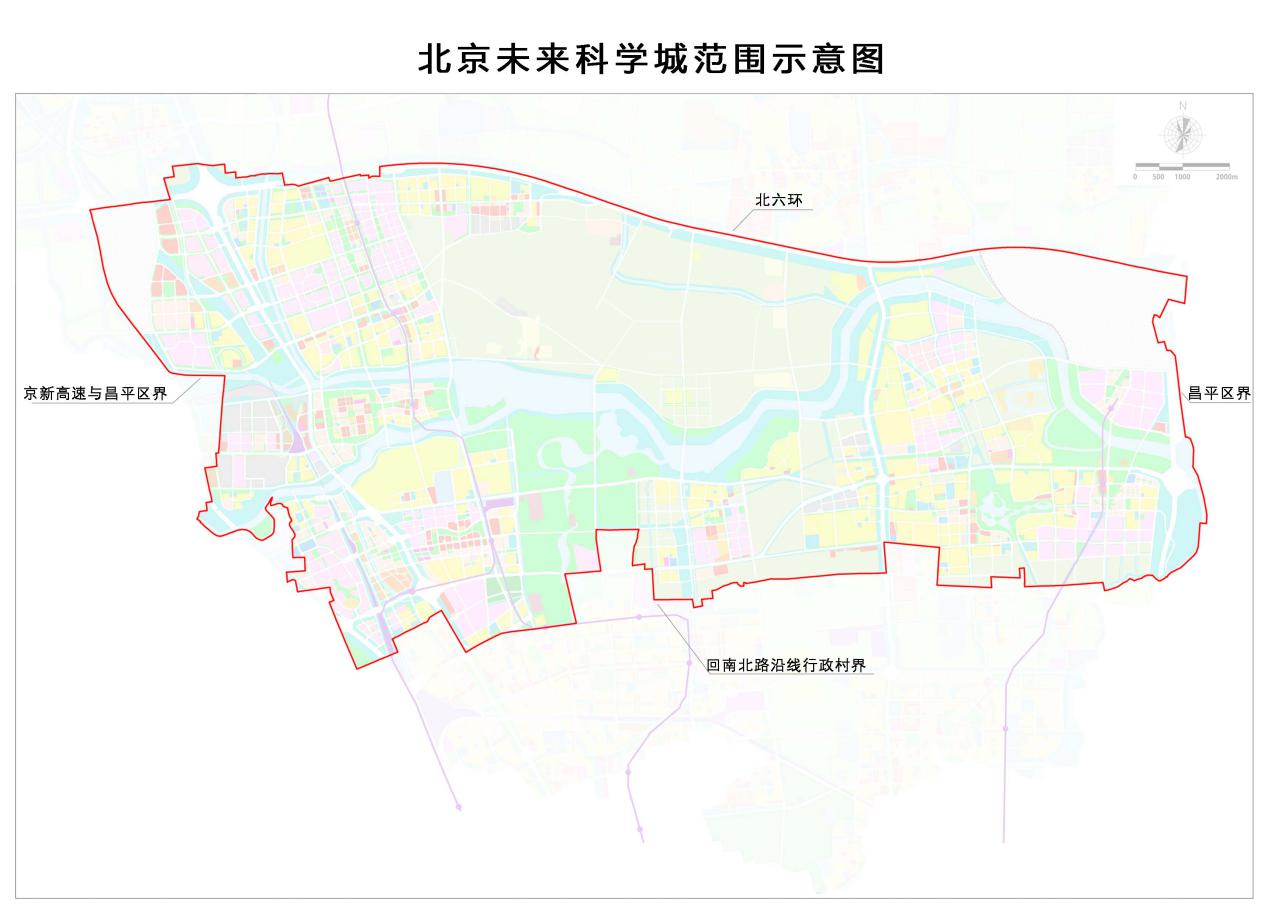 